13 Bibendum; traduction, questions et réponses: översätt frågorna och besvara dem! 1vocabulaire; "Bib"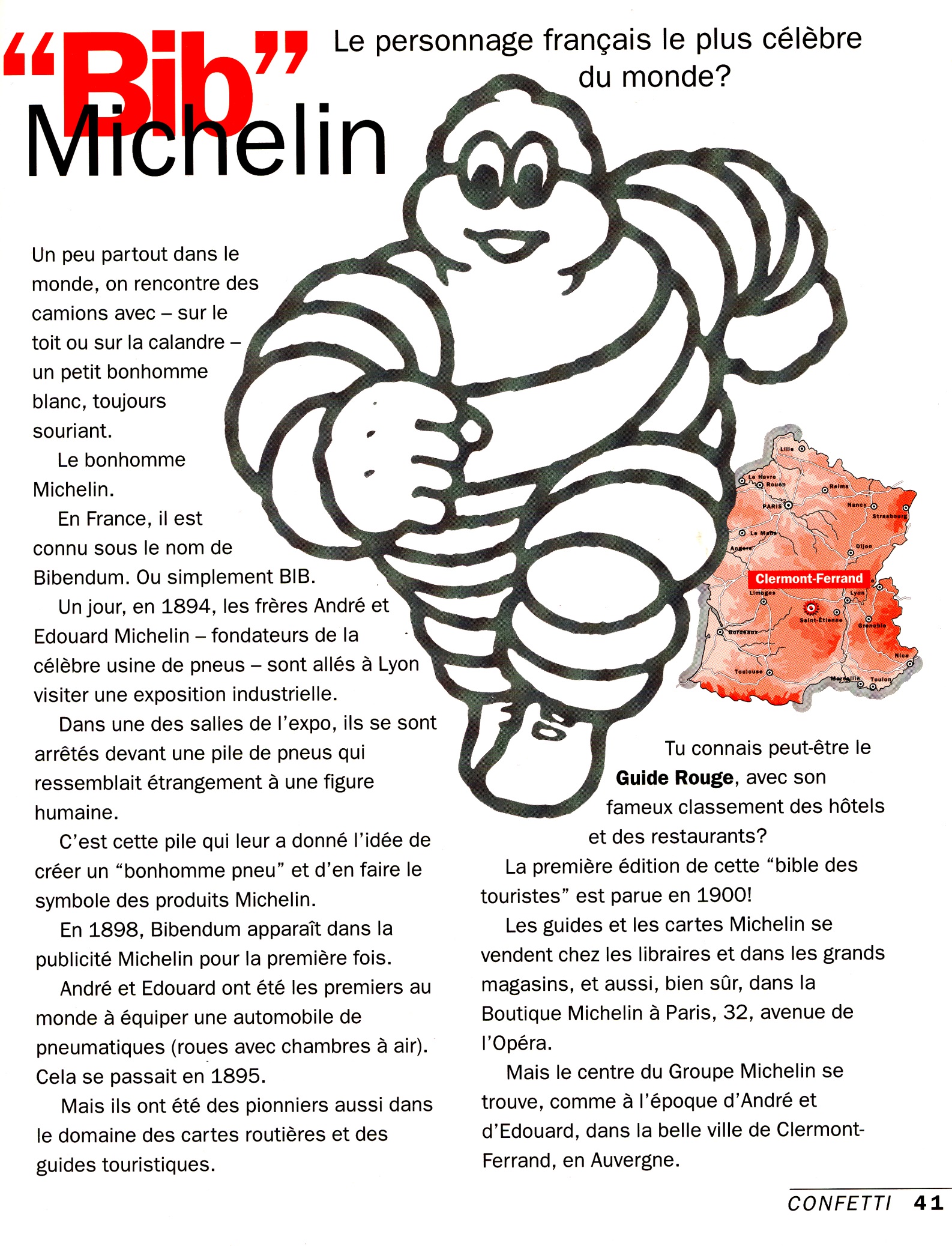 vad är Bib?vem uppfann Bib?vad är Michelin?vad kallas även Clermont-Ferrand?var ligger Clermont-Ferrand?vad är Bib gjord av (från början)?vad uppfann bröderna Michelin?när uppfann man Bib?varför fick man idén till Bib?vad är Auvergne?var placerar man normalt sett Bib?vad är ”Den Röda Guiden”?person (påhittad, ej verklig)personnage (m)berömd, kändcélèbreöveralltpartoutmöta, träffarencontrerlastbilcamion (m)yttertaktoit (m)kylargallercalandre (f)"gubbe"bonhomme (m)leendesouriantkändconnuundersoushelt enkeltsimplementgrundarefondateur (m)däckpneu (m)utställningexposition (f)stanna, stoppas'arrêterhög, travepile (f)liknaressembler àkonstig, märkligétrangemänsklighumainproduktproduit (m)dyka uppapparaîtrereklampublicité (f)utrustaéquiperhjulroue (f)hända, skese passervägkartacarte routière (f)publicera - utkomparaître - parusäljavendrefinnasse trouver